REQUERIMENTO N.º 743/2019Ementa: Informações acerca da obra de implantação de asfalto no bairro São Bento do Recreio.Senhora PresidenteNobres VereadoresJustificativa: 	Considerando a obra de implantação de asfalto, recapeamento, drenagem, guias e sarjetas na Avenida Itatiba e Rua Itamirim, no bairro São Bento do Recreio, obra esta que teve início em julho de 2018, com previsão de término em junho do presente exercício, com participação da Prefeitura de Valinhos, Caixa e Ministérios das Cidades;Considerando reclamações da paralisação da obra, o que ficou notório em visita ao local, e deixa implícito que a data de término não será cumprida;Considerando grandes transtornos causados pela obra, como aduelas espalhadas pelas ruas, grandes buracos de concreto abertos sem sinalização, colocando em risco motoristas e transeuntes. Com as avarias nas vias, se estabelece uma confusão no embarque e desembarque do transporte público, como mostra a foto, o motorista do ônibus é obrigado a parar distante da guia, por causa da erosão e das aduelas, atrapalhando o trânsito e colocando os passageiros em risco.Enfim, a Vereadora Mônica Morandi, visando cumprir sua função fiscalizadora, vem pelo presente, respeitosamente e nos termos regimentais desta casa, após a aprovação em plenário, requerer que seja encaminhado o seguinte pedido de informações:Qual a empresa responsável pela obra em questão?Qual o meio de contratação da empresa?Favor enviar cópia do contrato.Qual a origem da verba destina à obra?Há quanto tempo a obra se encontra paralisada?Por qual motivo?A municipalidade tem conhecimento da precária situação da Rua Itatiaia?Quais providências estão sendo tomadas a fim da conclusão da obra? Qual a previsão?Valinhos, 29 de março de 2019.______________________Mônica MorandiVereadoraFotos anexas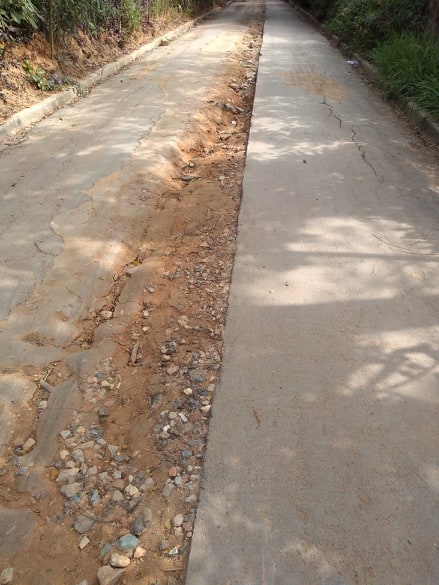 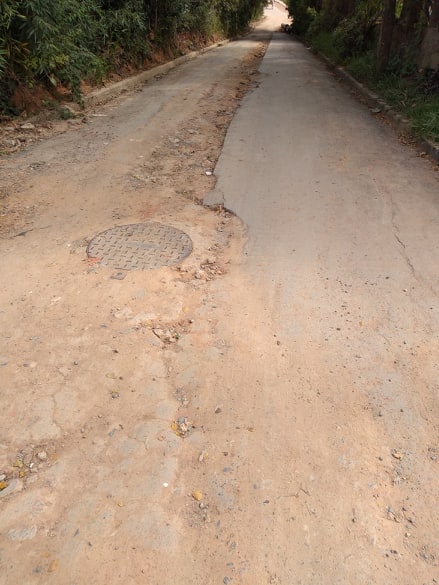 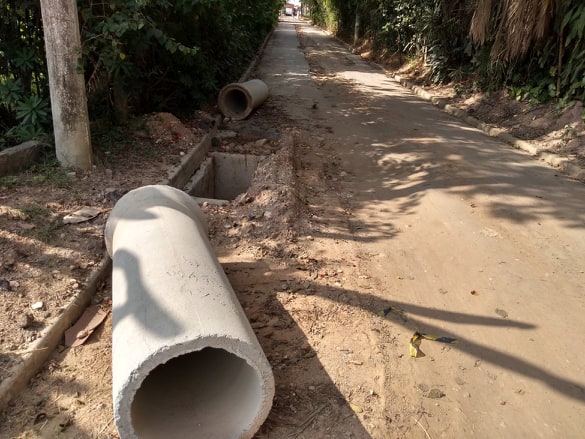 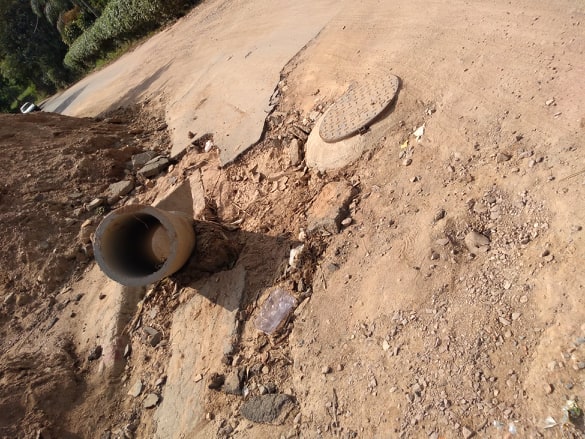 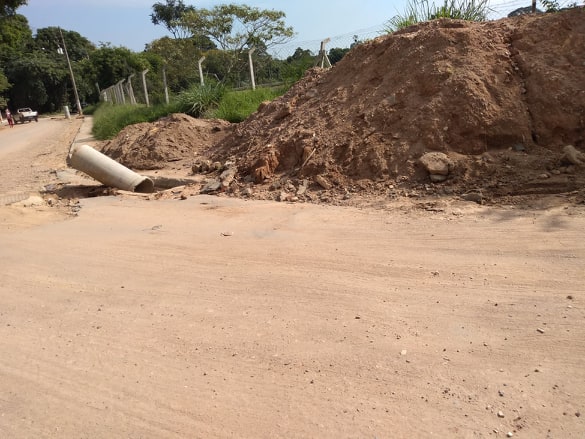 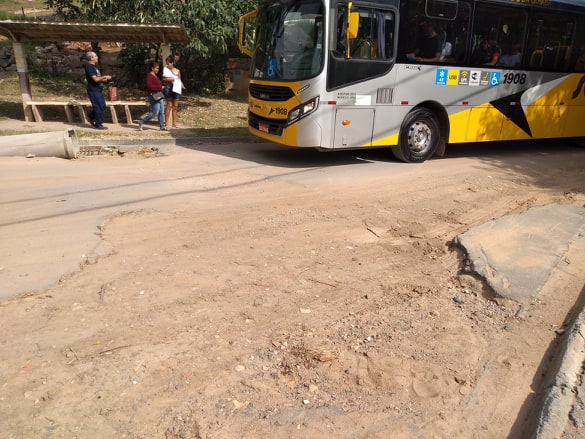 